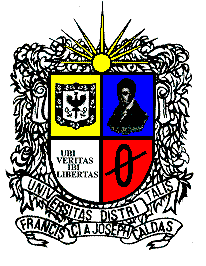 UNIVERSIDAD DISTRITAL FRANCISCO JOSÉ DE CALDASFACULTAD de artes-asabPROYECTO CURRICULAR DE ARTES MUSICALESSYLLABUSIDENTIFICACIÓN DEL ESPACIO ACADÉMICOIDENTIFICACIÓN DEL ESPACIO ACADÉMICOIDENTIFICACIÓN DEL ESPACIO ACADÉMICOAsignatura                                          NOMBRE: Bateria 1 al 4    CÓDIGOS:14616, 14642, 14668, 14693,    COMPONENTE: Formación Básica        ÁREA: Interpretación musicalNÚMERO DE CRÉDITOS: 4   HTD: 2   HTC: 1  HTA: 9CUPO MÁXIMO DE ESTUDIANTES  uno (1) 
Obligatorio Básico           Asignatura                                          NOMBRE: Bateria 1 al 4    CÓDIGOS:14616, 14642, 14668, 14693,    COMPONENTE: Formación Básica        ÁREA: Interpretación musicalNÚMERO DE CRÉDITOS: 4   HTD: 2   HTC: 1  HTA: 9CUPO MÁXIMO DE ESTUDIANTES  uno (1) 
Obligatorio Básico           Asignatura                                          NOMBRE: Bateria 1 al 4    CÓDIGOS:14616, 14642, 14668, 14693,    COMPONENTE: Formación Básica        ÁREA: Interpretación musicalNÚMERO DE CRÉDITOS: 4   HTD: 2   HTC: 1  HTA: 9CUPO MÁXIMO DE ESTUDIANTES  uno (1) 
Obligatorio Básico           CATEGORÍAS  METODOLÓGICASCATEGORÍAS  METODOLÓGICASCATEGORÍAS  METODOLÓGICASTEÓRICO-PRÁCTICO Entrenamiento, Práctica, TutoríaTEÓRICO-PRÁCTICO Entrenamiento, Práctica, TutoríaTEÓRICO-PRÁCTICO Entrenamiento, Práctica, Tutoría    3.   NÚMERO DE DOCENTES PARA EL ESPACIO ACADÉMICO    3.   NÚMERO DE DOCENTES PARA EL ESPACIO ACADÉMICO    3.   NÚMERO DE DOCENTES PARA EL ESPACIO ACADÉMICOUnoUnoUnoPERFIL(ES) DOCENTE(ES)PERFIL(ES) DOCENTE(ES)PERFIL(ES) DOCENTE(ES)Percusionísta Baterísta profesional con título de pregrado y experiencia en docencia a nivel universitarioPercusionísta Baterísta profesional con título de pregrado y experiencia en docencia a nivel universitarioPercusionísta Baterísta profesional con título de pregrado y experiencia en docencia a nivel universitarioJUSTIFICACIÓN DEL ESPACIO ACADÉMICOJUSTIFICACIÓN DEL ESPACIO ACADÉMICOJUSTIFICACIÓN DEL ESPACIO ACADÉMICOLa catedra de Bateria en la facultad de artes –ASAB de la Universidad La catedra de Bateria en la facultad de artes –ASAB de la Universidad Distrital Francisco José de Caldas, busca desarrollar un optimo lenguaje musical dentro de diversos estilos de la música popular. El espacio académico instrumento principal Bateria, hace parte del Área de Formación Básica de instrumento,  y se desarrolla durante toda  la carrera.El espacio académico de bateria principal busca la formación de un buen baterista acompañante capaz de interpretar también obras solistas, para tal fin  La universidad debe brindar las herramientas de conocimiento relativas al lenguaje musical facilitando una excelente formación musical en el alumno. Las herramientas que la universidad brinda al baterista, se fundamentan sobre los siguientes aspectos: debe fundamentar su conocimiento sobre el dominio técnico y musical de su instrumento que comprende aspectos generales de su construcción, funcionamiento,  afinación, etc. Y  Fundamentará su conocimiento sobre su particular técnica de interpretación.La catedra de Bateria en la facultad de artes –ASAB de la Universidad La catedra de Bateria en la facultad de artes –ASAB de la Universidad Distrital Francisco José de Caldas, busca desarrollar un optimo lenguaje musical dentro de diversos estilos de la música popular. El espacio académico instrumento principal Bateria, hace parte del Área de Formación Básica de instrumento,  y se desarrolla durante toda  la carrera.El espacio académico de bateria principal busca la formación de un buen baterista acompañante capaz de interpretar también obras solistas, para tal fin  La universidad debe brindar las herramientas de conocimiento relativas al lenguaje musical facilitando una excelente formación musical en el alumno. Las herramientas que la universidad brinda al baterista, se fundamentan sobre los siguientes aspectos: debe fundamentar su conocimiento sobre el dominio técnico y musical de su instrumento que comprende aspectos generales de su construcción, funcionamiento,  afinación, etc. Y  Fundamentará su conocimiento sobre su particular técnica de interpretación.La catedra de Bateria en la facultad de artes –ASAB de la Universidad La catedra de Bateria en la facultad de artes –ASAB de la Universidad Distrital Francisco José de Caldas, busca desarrollar un optimo lenguaje musical dentro de diversos estilos de la música popular. El espacio académico instrumento principal Bateria, hace parte del Área de Formación Básica de instrumento,  y se desarrolla durante toda  la carrera.El espacio académico de bateria principal busca la formación de un buen baterista acompañante capaz de interpretar también obras solistas, para tal fin  La universidad debe brindar las herramientas de conocimiento relativas al lenguaje musical facilitando una excelente formación musical en el alumno. Las herramientas que la universidad brinda al baterista, se fundamentan sobre los siguientes aspectos: debe fundamentar su conocimiento sobre el dominio técnico y musical de su instrumento que comprende aspectos generales de su construcción, funcionamiento,  afinación, etc. Y  Fundamentará su conocimiento sobre su particular técnica de interpretación.OBJETIVO GENERALOBJETIVO GENERALOBJETIVO GENERALLograr que el estudiante de música y mas específicamente de Bateria, obtenga un concepto general del instrumento y desarrolle la capacidad de entender como se distribuyen los rudimentos, stickins, yparadidles, a través de la bateria  abordando los temas propuestos que se desarrollaran durante el semestre para que al finalizar tenga bases sólidas para continuar su desarrollo de la motricidad tanto física como mental dando una correspondiente aplicación de lo aprendido, desarrollando las competencias particulares del instrumento suministrando las herramientas necesarias para el desarrollo pedagógico, instrumental y profesional del estudiante de la carrera, para que así, los referentes auditivos y los logros técnicos sean la base para la formación estética y pedagógica.Formar un egresado con altos niveles de desempeño como instrumentista, que pueda abordar roles de solista y/o de integrante de diferentes tipos de agrupaciones musicales, participar en grabaciones y montajes multidisciplinarios e interpretar música de diferentes géneros y estilos musicales, con capacidad para competir profesionalmente en el medio y acceder a estudios de educación avanzada tanto en el instrumento escogido como en otras áreas de conocimiento.Desarrollar destrezas interpretativas en la batería centrando su objeto de estudio en sistemas musicales  provenientes de diversas tradiciones, para contribuir a la comprensión musical con fundamento en la ejecución instrumental, lo cual constituye una herramienta fundamental para el desempeño del músico profesional universitario.Lograr que el estudiante de música y mas específicamente de Bateria, obtenga un concepto general del instrumento y desarrolle la capacidad de entender como se distribuyen los rudimentos, stickins, yparadidles, a través de la bateria  abordando los temas propuestos que se desarrollaran durante el semestre para que al finalizar tenga bases sólidas para continuar su desarrollo de la motricidad tanto física como mental dando una correspondiente aplicación de lo aprendido, desarrollando las competencias particulares del instrumento suministrando las herramientas necesarias para el desarrollo pedagógico, instrumental y profesional del estudiante de la carrera, para que así, los referentes auditivos y los logros técnicos sean la base para la formación estética y pedagógica.Formar un egresado con altos niveles de desempeño como instrumentista, que pueda abordar roles de solista y/o de integrante de diferentes tipos de agrupaciones musicales, participar en grabaciones y montajes multidisciplinarios e interpretar música de diferentes géneros y estilos musicales, con capacidad para competir profesionalmente en el medio y acceder a estudios de educación avanzada tanto en el instrumento escogido como en otras áreas de conocimiento.Desarrollar destrezas interpretativas en la batería centrando su objeto de estudio en sistemas musicales  provenientes de diversas tradiciones, para contribuir a la comprensión musical con fundamento en la ejecución instrumental, lo cual constituye una herramienta fundamental para el desempeño del músico profesional universitario.Lograr que el estudiante de música y mas específicamente de Bateria, obtenga un concepto general del instrumento y desarrolle la capacidad de entender como se distribuyen los rudimentos, stickins, yparadidles, a través de la bateria  abordando los temas propuestos que se desarrollaran durante el semestre para que al finalizar tenga bases sólidas para continuar su desarrollo de la motricidad tanto física como mental dando una correspondiente aplicación de lo aprendido, desarrollando las competencias particulares del instrumento suministrando las herramientas necesarias para el desarrollo pedagógico, instrumental y profesional del estudiante de la carrera, para que así, los referentes auditivos y los logros técnicos sean la base para la formación estética y pedagógica.Formar un egresado con altos niveles de desempeño como instrumentista, que pueda abordar roles de solista y/o de integrante de diferentes tipos de agrupaciones musicales, participar en grabaciones y montajes multidisciplinarios e interpretar música de diferentes géneros y estilos musicales, con capacidad para competir profesionalmente en el medio y acceder a estudios de educación avanzada tanto en el instrumento escogido como en otras áreas de conocimiento.Desarrollar destrezas interpretativas en la batería centrando su objeto de estudio en sistemas musicales  provenientes de diversas tradiciones, para contribuir a la comprensión musical con fundamento en la ejecución instrumental, lo cual constituye una herramienta fundamental para el desempeño del músico profesional universitario.OBJETIVOS ESPECÍFICOSOBJETIVOS ESPECÍFICOSOBJETIVOS ESPECÍFICOSOBJETIVOS ESPECÍFICOSDesarrollar la motricidad de las manos y los pies usando stickins Warm upIdentificar Paradidles y combinaciones simples Conocer y manejar la forma blues de 12 compacesFamiliarizarse con procesos de transcripción melodico-rítmicaEstudiar e interpretar patrones de swing, afrocubanos y funkFamiliarizarse con lectura de solos y de guias, en diversos estilosinterpretar repertorios como solista y en grupo.Profundizar en el manejo de la forma blues.Conocer y manejar la forma song (A-B).Profundizar el trabajo técnico de pies y manos.Trabajar conceptos de resistencia y sonido.Profundizar en procesos de lecto-escritura.interpretar repertorios como solista y en grupo.Conocer y manejar la forma Rhythm Changes y otras AABA.Patrones de música Brasileña.Construcción de códigos lineales.Construir patrones de forma lineal.Manejar las diferentes formas Standards.Conocer papatrones de música Colombiana.Trabajar los 9 pasos para estudio de un patrón Sticking..OBJETIVOS ESPECÍFICOSDesarrollar la motricidad de las manos y los pies usando stickins Warm upIdentificar Paradidles y combinaciones simples Conocer y manejar la forma blues de 12 compacesFamiliarizarse con procesos de transcripción melodico-rítmicaEstudiar e interpretar patrones de swing, afrocubanos y funkFamiliarizarse con lectura de solos y de guias, en diversos estilosinterpretar repertorios como solista y en grupo.Profundizar en el manejo de la forma blues.Conocer y manejar la forma song (A-B).Profundizar el trabajo técnico de pies y manos.Trabajar conceptos de resistencia y sonido.Profundizar en procesos de lecto-escritura.interpretar repertorios como solista y en grupo.Conocer y manejar la forma Rhythm Changes y otras AABA.Patrones de música Brasileña.Construcción de códigos lineales.Construir patrones de forma lineal.Manejar las diferentes formas Standards.Conocer papatrones de música Colombiana.Trabajar los 9 pasos para estudio de un patrón Sticking..OBJETIVOS ESPECÍFICOSDesarrollar la motricidad de las manos y los pies usando stickins Warm upIdentificar Paradidles y combinaciones simples Conocer y manejar la forma blues de 12 compacesFamiliarizarse con procesos de transcripción melodico-rítmicaEstudiar e interpretar patrones de swing, afrocubanos y funkFamiliarizarse con lectura de solos y de guias, en diversos estilosinterpretar repertorios como solista y en grupo.Profundizar en el manejo de la forma blues.Conocer y manejar la forma song (A-B).Profundizar el trabajo técnico de pies y manos.Trabajar conceptos de resistencia y sonido.Profundizar en procesos de lecto-escritura.interpretar repertorios como solista y en grupo.Conocer y manejar la forma Rhythm Changes y otras AABA.Patrones de música Brasileña.Construcción de códigos lineales.Construir patrones de forma lineal.Manejar las diferentes formas Standards.Conocer papatrones de música Colombiana.Trabajar los 9 pasos para estudio de un patrón Sticking..COMPETENCIAS, CAPACIDADES Y HABILIDADES DE FORMACIÓN:COMPETENCIAS, CAPACIDADES Y HABILIDADES DE FORMACIÓN:COMPETENCIAS, CAPACIDADES Y HABILIDADES DE FORMACIÓN:Generales:  Transversales a todo el proyecto curricularUtiliza lenguajes técnicos apropiados para describir eventos de carácter musical.Domina técnicas, medios, herramientas y procesos que le permiten expresarse como músico profesional universitario.Maneja códigos sonoros y de lectoescritura atravez de su instrumento en relación con diversos contextos musicales.Desarrolla destrezas auditivas que generan pensamiento musical.BásicaInterpreta códigos sonoros y de escritura de músicas de diversas prosedencias, con fundamento en la teoría musical de occidente.Laborales o Profesionales del áreaAplica destrezas interpretativas en diferentes campos del saber y de la práctica musical.SABER(C. BASICA):Domina elementos tecnica y ejecución en su instrumento.                               Conoce ejercicios de aprestamiento en su instrumento.SABER HACER (C- LABORAL):ejecuta diversas manifestaciones musicales con un manejo solvente de sus elementos y estructuras caracteristicas.SABER SER (C. SOCIAL).Interpreta diversas manifestaciones musicales con sentido critico y propositivo.-INTERPRETA VARIADOS ESTILOS DE DISTINTOS PERIODOS Y TERRITORIOS SEGUN SU CONTEXTO HISTORICO Y SUS PROCESOS DE CREACION.SABER:comprende las implicaciones interpretativas de elementos y parametros propios de diversos contextos musicales en la ejecucion instrumental.SABER HACER:Ejecuta elementos y parametros propios de diversos contextos musicales.SABER SER:Interpreta estilos de distintos periodos y territorios segun su contexto historico y sus procesos de creacion.Con la asignatura se quiere que el estudiante desarrolle competencias instrumentales en la ejecución del piano y la capacidad de analizar, proponer, identificar y apropiar elementos que hacen parte del desarrollo de un pianista profesional.Específicas: Al finalizar la asignatura el estudiante:Domina elementos y estructuras de la música como medio de expresión artística. Interpreta diversas  manifestaciones musicales con sentido crítico y propositivo.Analiza fenómenos musicales de distintos períodos y territorios según su contexto histórico y sus procesos de producción, circulación y apropiación-consumo.Interpreta obras y estilos de distintos períodos y territorios según su contexto histórico y sus procesos de producción, circulación y apropiación-consumo.Desarrolla criterios de interpretación aplicables a las obras a ejecutar. Utiliza lenguajes técnicos apropiados para describir elementos propios de un instrumento musical, de su repertorio, de sus técnicas, entre otros.Domina técnicas, medios, herramientas y procesos que le permiten expresarse como músico.Genera pensamiento crítico y argumentativo en relación con fenómenos socioculturales y artísticos.Inserta su acción como intérprete de un instrumento musical en diferentes ámbitos de la sociedad con incidencia e impacto.Comprende la música como dimensión humana fundamental de la cultura, de la educación y de la vida social. Siente un permanente interés hacia la investigación en el área del énfasis cursado.Reproduce en el piano códigos sonoros y de notación en diversos contextos musicales. Conoce criterios interpretativos, compositivos, de arreglos y de dirección, relacionados con la ejecución instrumental. Ejecuta en el piano un discurso coherente con los criterios interpretativos  adquiridos. Generales:  Transversales a todo el proyecto curricularUtiliza lenguajes técnicos apropiados para describir eventos de carácter musical.Domina técnicas, medios, herramientas y procesos que le permiten expresarse como músico profesional universitario.Maneja códigos sonoros y de lectoescritura atravez de su instrumento en relación con diversos contextos musicales.Desarrolla destrezas auditivas que generan pensamiento musical.BásicaInterpreta códigos sonoros y de escritura de músicas de diversas prosedencias, con fundamento en la teoría musical de occidente.Laborales o Profesionales del áreaAplica destrezas interpretativas en diferentes campos del saber y de la práctica musical.SABER(C. BASICA):Domina elementos tecnica y ejecución en su instrumento.                               Conoce ejercicios de aprestamiento en su instrumento.SABER HACER (C- LABORAL):ejecuta diversas manifestaciones musicales con un manejo solvente de sus elementos y estructuras caracteristicas.SABER SER (C. SOCIAL).Interpreta diversas manifestaciones musicales con sentido critico y propositivo.-INTERPRETA VARIADOS ESTILOS DE DISTINTOS PERIODOS Y TERRITORIOS SEGUN SU CONTEXTO HISTORICO Y SUS PROCESOS DE CREACION.SABER:comprende las implicaciones interpretativas de elementos y parametros propios de diversos contextos musicales en la ejecucion instrumental.SABER HACER:Ejecuta elementos y parametros propios de diversos contextos musicales.SABER SER:Interpreta estilos de distintos periodos y territorios segun su contexto historico y sus procesos de creacion.Con la asignatura se quiere que el estudiante desarrolle competencias instrumentales en la ejecución del piano y la capacidad de analizar, proponer, identificar y apropiar elementos que hacen parte del desarrollo de un pianista profesional.Específicas: Al finalizar la asignatura el estudiante:Domina elementos y estructuras de la música como medio de expresión artística. Interpreta diversas  manifestaciones musicales con sentido crítico y propositivo.Analiza fenómenos musicales de distintos períodos y territorios según su contexto histórico y sus procesos de producción, circulación y apropiación-consumo.Interpreta obras y estilos de distintos períodos y territorios según su contexto histórico y sus procesos de producción, circulación y apropiación-consumo.Desarrolla criterios de interpretación aplicables a las obras a ejecutar. Utiliza lenguajes técnicos apropiados para describir elementos propios de un instrumento musical, de su repertorio, de sus técnicas, entre otros.Domina técnicas, medios, herramientas y procesos que le permiten expresarse como músico.Genera pensamiento crítico y argumentativo en relación con fenómenos socioculturales y artísticos.Inserta su acción como intérprete de un instrumento musical en diferentes ámbitos de la sociedad con incidencia e impacto.Comprende la música como dimensión humana fundamental de la cultura, de la educación y de la vida social. Siente un permanente interés hacia la investigación en el área del énfasis cursado.Reproduce en el piano códigos sonoros y de notación en diversos contextos musicales. Conoce criterios interpretativos, compositivos, de arreglos y de dirección, relacionados con la ejecución instrumental. Ejecuta en el piano un discurso coherente con los criterios interpretativos  adquiridos. Generales:  Transversales a todo el proyecto curricularUtiliza lenguajes técnicos apropiados para describir eventos de carácter musical.Domina técnicas, medios, herramientas y procesos que le permiten expresarse como músico profesional universitario.Maneja códigos sonoros y de lectoescritura atravez de su instrumento en relación con diversos contextos musicales.Desarrolla destrezas auditivas que generan pensamiento musical.BásicaInterpreta códigos sonoros y de escritura de músicas de diversas prosedencias, con fundamento en la teoría musical de occidente.Laborales o Profesionales del áreaAplica destrezas interpretativas en diferentes campos del saber y de la práctica musical.SABER(C. BASICA):Domina elementos tecnica y ejecución en su instrumento.                               Conoce ejercicios de aprestamiento en su instrumento.SABER HACER (C- LABORAL):ejecuta diversas manifestaciones musicales con un manejo solvente de sus elementos y estructuras caracteristicas.SABER SER (C. SOCIAL).Interpreta diversas manifestaciones musicales con sentido critico y propositivo.-INTERPRETA VARIADOS ESTILOS DE DISTINTOS PERIODOS Y TERRITORIOS SEGUN SU CONTEXTO HISTORICO Y SUS PROCESOS DE CREACION.SABER:comprende las implicaciones interpretativas de elementos y parametros propios de diversos contextos musicales en la ejecucion instrumental.SABER HACER:Ejecuta elementos y parametros propios de diversos contextos musicales.SABER SER:Interpreta estilos de distintos periodos y territorios segun su contexto historico y sus procesos de creacion.Con la asignatura se quiere que el estudiante desarrolle competencias instrumentales en la ejecución del piano y la capacidad de analizar, proponer, identificar y apropiar elementos que hacen parte del desarrollo de un pianista profesional.Específicas: Al finalizar la asignatura el estudiante:Domina elementos y estructuras de la música como medio de expresión artística. Interpreta diversas  manifestaciones musicales con sentido crítico y propositivo.Analiza fenómenos musicales de distintos períodos y territorios según su contexto histórico y sus procesos de producción, circulación y apropiación-consumo.Interpreta obras y estilos de distintos períodos y territorios según su contexto histórico y sus procesos de producción, circulación y apropiación-consumo.Desarrolla criterios de interpretación aplicables a las obras a ejecutar. Utiliza lenguajes técnicos apropiados para describir elementos propios de un instrumento musical, de su repertorio, de sus técnicas, entre otros.Domina técnicas, medios, herramientas y procesos que le permiten expresarse como músico.Genera pensamiento crítico y argumentativo en relación con fenómenos socioculturales y artísticos.Inserta su acción como intérprete de un instrumento musical en diferentes ámbitos de la sociedad con incidencia e impacto.Comprende la música como dimensión humana fundamental de la cultura, de la educación y de la vida social. Siente un permanente interés hacia la investigación en el área del énfasis cursado.Reproduce en el piano códigos sonoros y de notación en diversos contextos musicales. Conoce criterios interpretativos, compositivos, de arreglos y de dirección, relacionados con la ejecución instrumental. Ejecuta en el piano un discurso coherente con los criterios interpretativos  adquiridos. SABERES PREVIOSSABERES PREVIOSSABERES PREVIOSEl estudiante debe dominar la lectoescritura rítmica específicas para el instrumento, así como un buen desempeño en cuanto a independencia y técnica básicaEl estudiante debe dominar la lectoescritura rítmica específicas para el instrumento, así como un buen desempeño en cuanto a independencia y técnica básicaEl estudiante debe dominar la lectoescritura rítmica específicas para el instrumento, así como un buen desempeño en cuanto a independencia y técnica básicaCONTENIDOSCONTENIDOSCONTENIDOSForma blues, usando diversos patrones rítmicos y dentro de diferentes estilos.Improvisación en 2 y 4 compases, dentro de una forma blues.Manejo de matices, acentos, niveles tímbricos y densidades rítmicas en situaciones de acompañamiento, dentro de una forma blues.Patrones básicos de blues: shuffle, funk y swingBlues en diferentes métricas.Trabajos de independencia en swing y funk.Formas blues y Song.Improvisación en secciones de ocho compases.Acompañamiento en forma song.Patrones Afro-Funk.Independencia en swing y funk.La escuela integralForma rhythm changesImprovisación por secciones y durante formas completas.Acompañamiento Be Bop.Patrones Brasileños.La escuela LinealFormas Standards.Patrones ColombianosLa escuela Sticking. Forma blues, usando diversos patrones rítmicos y dentro de diferentes estilos.Improvisación en 2 y 4 compases, dentro de una forma blues.Manejo de matices, acentos, niveles tímbricos y densidades rítmicas en situaciones de acompañamiento, dentro de una forma blues.Patrones básicos de blues: shuffle, funk y swingBlues en diferentes métricas.Trabajos de independencia en swing y funk.Formas blues y Song.Improvisación en secciones de ocho compases.Acompañamiento en forma song.Patrones Afro-Funk.Independencia en swing y funk.La escuela integralForma rhythm changesImprovisación por secciones y durante formas completas.Acompañamiento Be Bop.Patrones Brasileños.La escuela LinealFormas Standards.Patrones ColombianosLa escuela Sticking. Forma blues, usando diversos patrones rítmicos y dentro de diferentes estilos.Improvisación en 2 y 4 compases, dentro de una forma blues.Manejo de matices, acentos, niveles tímbricos y densidades rítmicas en situaciones de acompañamiento, dentro de una forma blues.Patrones básicos de blues: shuffle, funk y swingBlues en diferentes métricas.Trabajos de independencia en swing y funk.Formas blues y Song.Improvisación en secciones de ocho compases.Acompañamiento en forma song.Patrones Afro-Funk.Independencia en swing y funk.La escuela integralForma rhythm changesImprovisación por secciones y durante formas completas.Acompañamiento Be Bop.Patrones Brasileños.La escuela LinealFormas Standards.Patrones ColombianosLa escuela Sticking.  RECURSOS RECURSOS RECURSOSSalón de clase, instrumentos con que cuenta la academia, amplificadores con que cuenta también, metrónomo, drum machines, métodos, pistas, videos, grabaciones.Salón de clase, instrumentos con que cuenta la academia, amplificadores con que cuenta también, metrónomo, drum machines, métodos, pistas, videos, grabaciones.Salón de clase, instrumentos con que cuenta la academia, amplificadores con que cuenta también, metrónomo, drum machines, métodos, pistas, videos, grabaciones.EVALUACIÓNEVALUACIÓNEVALUACIÓNCada nivel contará con dos audiciones de carácter evaluativo.La primera con un valor del 35% de la calificación total del semestre y la segunda, con un valor del 30%. El 35% restante, corresponde a la evaluación que realiza el profesor, teniendo en cuenta el proceso del estudiante..Cada nivel contará con dos audiciones de carácter evaluativo.La primera con un valor del 35% de la calificación total del semestre y la segunda, con un valor del 30%. El 35% restante, corresponde a la evaluación que realiza el profesor, teniendo en cuenta el proceso del estudiante..Cada nivel contará con dos audiciones de carácter evaluativo.La primera con un valor del 35% de la calificación total del semestre y la segunda, con un valor del 30%. El 35% restante, corresponde a la evaluación que realiza el profesor, teniendo en cuenta el proceso del estudiante..BIBLIOGRAFÍA Y REFERENCIASBIBLIOGRAFÍA Y REFERENCIASBIBLIOGRAFÍA Y REFERENCIASNew Breed . Gary ChesterThe art Of Bop Drumming. John RileyLa percusión y sus bases rítmicas en la música popular Batuta. León ,GabrielSyncopation Reed, TedStick Control. Laurence Stone, GeorgeTakadimi. Timba Funk. Garibaldi, DavidThe Látin Real Book. Dunlap, LarryThe CookbookEscential drum fills, Erskine, PeterThe language of drumming, Benny GregBrazilian Rhythms for Drumset, Fonseca DuducaAdvanced funk studies, Latham RickRiddim Claves of africa origin, Martin Billy New Breed . Gary ChesterThe art Of Bop Drumming. John RileyLa percusión y sus bases rítmicas en la música popular Batuta. León ,GabrielSyncopation Reed, TedStick Control. Laurence Stone, GeorgeTakadimi. Timba Funk. Garibaldi, DavidThe Látin Real Book. Dunlap, LarryThe CookbookEscential drum fills, Erskine, PeterThe language of drumming, Benny GregBrazilian Rhythms for Drumset, Fonseca DuducaAdvanced funk studies, Latham RickRiddim Claves of africa origin, Martin Billy New Breed . Gary ChesterThe art Of Bop Drumming. John RileyLa percusión y sus bases rítmicas en la música popular Batuta. León ,GabrielSyncopation Reed, TedStick Control. Laurence Stone, GeorgeTakadimi. Timba Funk. Garibaldi, DavidThe Látin Real Book. Dunlap, LarryThe CookbookEscential drum fills, Erskine, PeterThe language of drumming, Benny GregBrazilian Rhythms for Drumset, Fonseca DuducaAdvanced funk studies, Latham RickRiddim Claves of africa origin, Martin Billy FECHA:Mayo 20 de 2016 FECHA:Mayo 20 de 2016 FECHA:Mayo 20 de 2016 